Supplementary Materials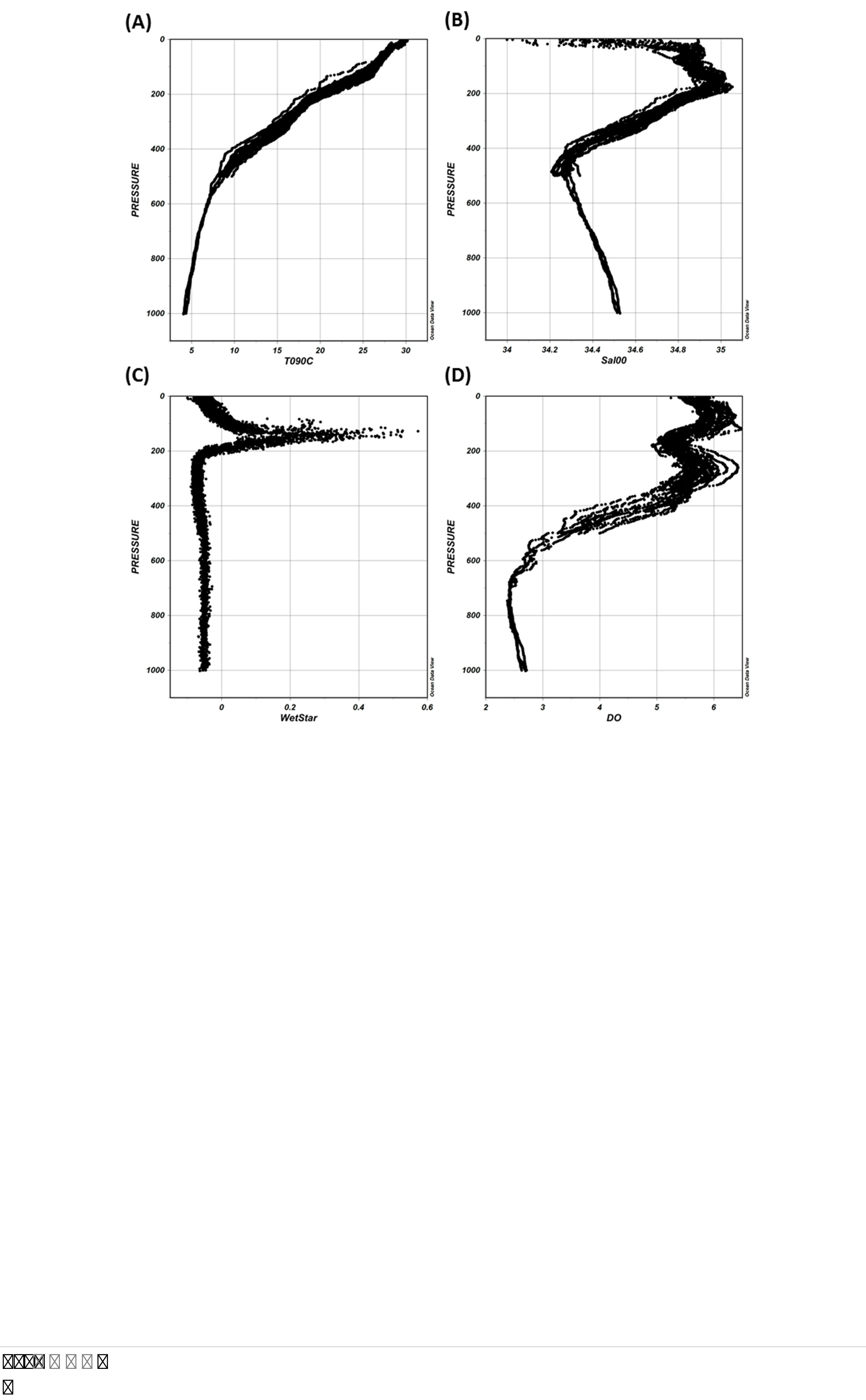 Figure S1. Depth profiles for water parameters measured at sampling stations in Benham Rise. (A) Temperature (T090C), (B) salinity (Sal00), (C) chlorophyll-a (WetStar), and (D) dissolved oxygen (DO).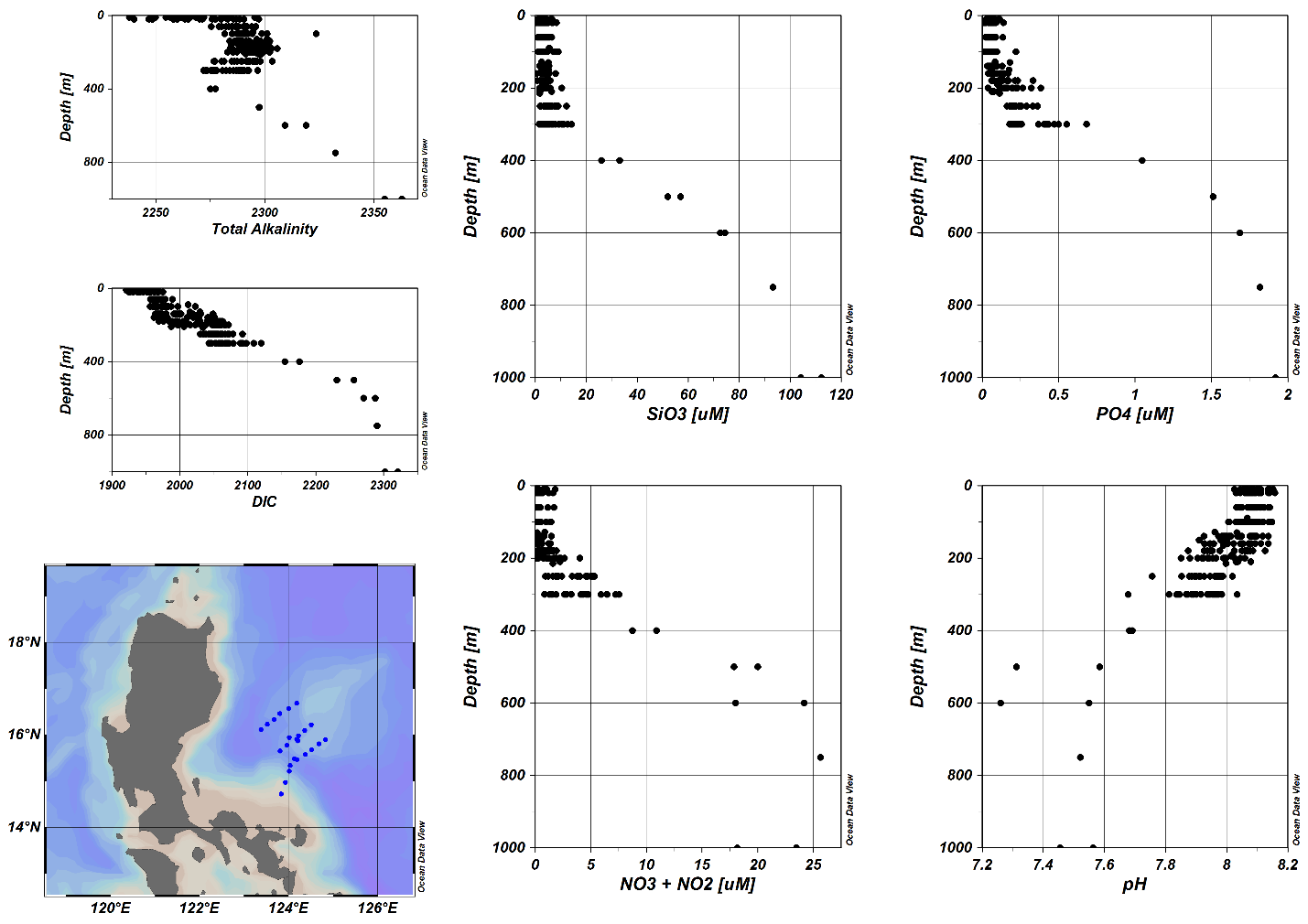 Figure S2. Depth profiles of nutrients and carbonate parameters in Benham Rise. Vertical profiles of chemical parameters for all 24 sampling stations (blue dots in map) covering ten depths per station.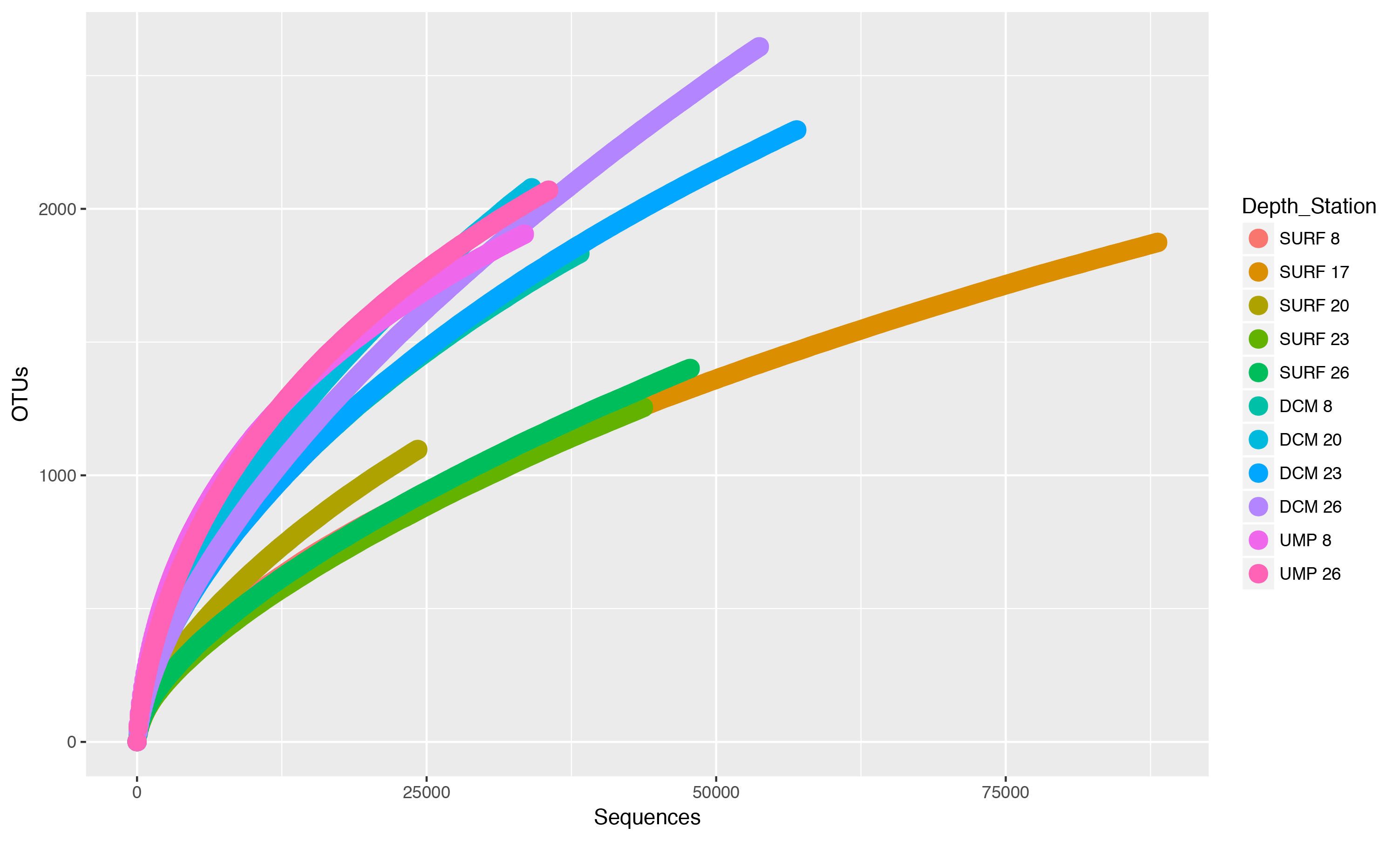 Figure S3. Rarefaction curves for 16S rRNA libraries from the indicated sampling stations and depths.Table S1. Physical and chemical parameters of waters sampled for microbial analysislegends: Stn – station, lat – latitude, long – longitude, deg – degree, UD – undetectableTable S2. CTD data (see excel sheet)Table S3. Chemical parameter data (see excel sheet)Table S4. Statistical tests of microbial community structure similarity based on the Yue & Clayton and the Jaccard dissimilarity indices.Table S5. Depth-associated OTUs. Selected OTUs that differentiate between depths were identified using LEfSe. Selected OTUs responsible for differences in the grouping of samples were identified using indicator analysis. Sample IDStnLat(deg)Long(deg)Depth (m)Temperature(oC)Salinity(psu)Turbidity(mg/L)Chl-a(mg/L)PO4 [uM]SiO3 [uM]NO3 + NO2 [uM]DO [mg/L]Total AlkalinityDICpHSURF 8816.223124.5071029.7034.260.12170.000.111.16UD5.79225019308.10SURF 171716.232123.5191029.7534.620.14740.020.076.47UD5.54228019638.06SURF 202016.576124.0021029.7034.300.11570.00UD1.77UD5.64224819388.09SURF 232315.490124.1231029.8634.590.11610.00UD4.39UD5.61227019518.07SURF 262614.729123.8331029.1734.480.13060.00UD2.85UD5.81225719338.14DCM 8816.223124.50720020.3034.900.12340.000.151.84UD5.74229219968.05DCM 202016.576124.00216024.5834.920.11410.350.043.510.275.34229020208.00DCM 232315.490124.12314024.6334.970.12840.36UD2.74UD5.27230220198.01DCM 262614.729123.8339024.5134.940.14010.26UD5.57UD5.45229520128.07UMP 8816.223124.50730016.6034.670.12680.000.265.33UD5.34228620537.94UMP 262614.729123.83330014.4734.530.13780.000.4214.267.235.03228921097.86Parsimony testParsimony testParsimony testParsimony testParsimony testParsimony testParsimony testParsimony testYue & ClaytonYue & ClaytonYue & ClaytonYue & ClaytonJaccardJaccardJaccardJaccardTree#GroupsParsScoreParsSigTree#GroupsParsScoreParsSig1DCM-SURF411DCM-SURF10.0091DCM-UMP10.1281DCM-UMP10.1421SURF-UMP10.1131SURF-UMP10.128Unweighted UniFracUnweighted UniFracUnweighted UniFracUnweighted UniFracUnweighted UniFracUnweighted UniFracUnweighted UniFracUnweighted UniFracYue & ClaytonYue & ClaytonYue & ClaytonYue & ClaytonJaccardJaccardJaccardJaccardTree#GroupsUWScoreUWSigTree#GroupsUWScoreUWSig1DCM-SURF0.5220150.7931DCM-SURF10.0361DCM-UMP10.3321DCM-UMP10.371SURF-UMP10.2821SURF-UMP10.047Weighted UniFracWeighted UniFracWeighted UniFracWeighted UniFracWeighted UniFracWeighted UniFracWeighted UniFracWeighted UniFracYue & ClaytonYue & ClaytonYue & ClaytonYue & ClaytonJaccardJaccardJaccardJaccardTree#GroupsWScoreWSigTree#GroupsWScoreWSig1DCM-SURF0.3266490.1991DCM-SURF1<0.00101DCM-UMP1<0.00101DCM-UMP10.0431SURF-UMP1<0.00101SURF-UMP1<0.0010AMOVAAMOVAAMOVAAMOVAAMOVAAMOVAAMOVAAMOVAYue & ClaytonYue & ClaytonYue & ClaytonYue & ClaytonJaccardJaccardJaccardJaccardDCM-SURF-UMPAmongWithinTotalDCM-SURF-UMPAmongWithinTotalSS1.344440.3970951.74153SS1.322862.325423.64827df2810df2810MS0.6722190.0496369MS0.6614280.290677Fs:13.5427Fs:2.27547p-value:0.005p-value<0.001HOMOVAHOMOVAHOMOVAHOMOVAHOMOVAHOMOVAHOMOVAHOMOVAYue & ClaytonYue & ClaytonYue & ClaytonYue & ClaytonJaccardJaccardJaccardJaccardBvalueP-valueP-valueBValueP-valueP-valueDCM-SURF-UMP3.117320.5650.565DCM-SURF-UMP0.02196140.1910.191ʃ-LIBSHUFFʃ-LIBSHUFFʃ-LIBSHUFFʃ-LIBSHUFFʃ-LIBSHUFFʃ-LIBSHUFFʃ-LIBSHUFFʃ-LIBSHUFFYue & ClaytonYue & ClaytonYue & ClaytonYue & ClaytonJaccardJaccardJaccardJaccardComparisondCXYScoreSignificanceSignificanceComparisondCXYScoreSignificanceSignificanceDCM-SURF            0.006513250.8660.866DCM-SURF            0.11592020.00720.0072SURF-DCM            0.005671320.74010.7401SURF-DCM            0.08439142<0.0001<0.0001DCM-UMP             0.833808750.06790.0679DCM-UMP             0.074167520.06920.0692UMP-DCM             0.258534030.52790.5279UMP-DCM             0.134176970.26750.2675SURF-UMP            0.80135013<0.0001<0.0001SURF-UMP            0.134253050.04990.0499UMP-SURF            0.232869270.66560.6656UMP-SURF            0.228918210.04990.0499OTU NumberTaxonomyDepthTestp-valueOtu00005NitrosopumilaceaeUMPLEfSe0.012Otu00007SAR86SURFLEfSe0.013Otu00009Marine Group IIDCMLEfSe0.023Otu00015SAR116SURFLEfSe0.014Otu00310NitrospinaUMPIndicator0.019Otu00702SpirochaetaUMPIndicator0.026